Eleanor Kirkpatrick Franco-American Fellows ProgramApplication for Accompanying AdultThe Eleanor Kirkpatrick Franco-American Fellows program, a joint project between l’Alliance Française d’Oklahoma City and the French Education Ministry with the support of the Oklahoma State Department of Education, provides funds for a select group of central Oklahoma students and at least one adult to participate in a two-week research project while staying with French families and attending a French school. The grant covers the costs of airline travel, lodging, and meals, and is made possible through a grant from the Kirkpatrick Family Fund.
L’Alliance Française d'Oklahoma City is accepting applicants to accompany the group of students on their research trip to France from March 16- 30, 2024. Applicants must be from central Oklahoma, fluent in French, and a member of l’Alliance Française d’Oklahoma City.  See www.afdokc.org for information on how to join.Please complete the attached application and submit electronically to:Franco-American Fellows CommitteeFafellows.afdokc@gmail.com(405) 760-4295Eleanor Kirkpatrick Franco-American Fellows ProgramApplication for Accompanying AdultYou must type directly on this document.  Please remember to save to your computer before submitting electronically.Please enter your responses.  You may use additional space if necessary.Application must be received by Friday, October 20, 2023.Accompanying Adult selected by Friday, November 3, 2023.Welcome reception and send-off for Fellows on Sunday, February 25, 2024.Student Finalists interviewed on Wednesday, November 8, 2023. (if selected, you may be asked to serve on the interview panel) Pre-departure meeting, Thursday, February 15, 2024Dates of visit: March 16-30, 2024Please email your completed application by Friday, October 20, 2023 to:Franco-American Fellows CommitteeFafellows.afdokc@gmail.com(405) 760-4295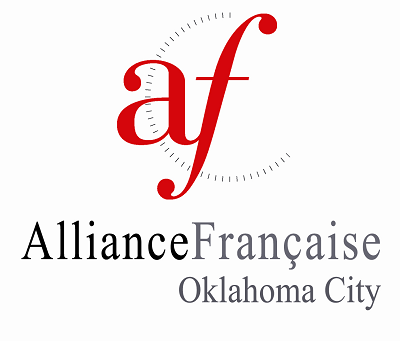 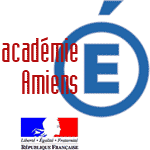 1. PERSONAL DETAILS1. PERSONAL DETAILS1. PERSONAL DETAILS1. PERSONAL DETAILS1. PERSONAL DETAILS1. PERSONAL DETAILS1. PERSONAL DETAILS1. PERSONAL DETAILS1. PERSONAL DETAILSName:     
Name:     
Name:     
Name:     
Name:     
Date of Birth:      Date of Birth:      Date of Birth:      Date of Birth:      Address:      Address:      Address:      Address:      StreetStreetCity, StateCity, StateZip CodeZip CodeZip CodePhone:      Phone:      Phone:      e-mail:      e-mail:      e-mail:      e-mail:      e-mail:      homehomecellPassport Number:      Passport Number:      Passport Number:      Passport Number:      Nationality:      Nationality:      Nationality:      Nationality:      Nationality:      Are you a member of l’Alliance Française d’Oklahoma City?Are you a member of l’Alliance Française d’Oklahoma City?Are you a member of l’Alliance Française d’Oklahoma City?Are you a member of l’Alliance Française d’Oklahoma City?Are you a member of l’Alliance Française d’Oklahoma City?Are you a member of l’Alliance Française d’Oklahoma City?Are you a member of l’Alliance Française d’Oklahoma City?☐ Yes☐ No
2. EMERGENCY CONTACT IN THE U.S.2. EMERGENCY CONTACT IN THE U.S.2. EMERGENCY CONTACT IN THE U.S.2. EMERGENCY CONTACT IN THE U.S.2. EMERGENCY CONTACT IN THE U.S.2. EMERGENCY CONTACT IN THE U.S.2. EMERGENCY CONTACT IN THE U.S.2. EMERGENCY CONTACT IN THE U.S.2. EMERGENCY CONTACT IN THE U.S.Name:     Name:     Name:     Name:     Relationship to you:      Relationship to you:      Relationship to you:      Relationship to you:      Relationship to you:      Phone:      Phone:      Phone:      e-mail:      e-mail:      e-mail:      e-mail:      e-mail:      homehomecell3.  EXPERIENCEPlease comment on your language experience:      Please comment on your travel experience:      How would you rate your French according to the ACTFL Proficiency Guidelines?  4. PERSONAL STAEMENTS4. PERSONAL STAEMENTS4. PERSONAL STAEMENTS4. PERSONAL STAEMENTSDescribe your experience working with 16-22 year olds.       Describe your experience working with 16-22 year olds.       Describe your experience working with 16-22 year olds.       Describe your experience working with 16-22 year olds.       Have you accompanied students on an overseas trip before?  Please explain.      Have you accompanied students on an overseas trip before?  Please explain.      Have you accompanied students on an overseas trip before?  Please explain.      Have you accompanied students on an overseas trip before?  Please explain.      How could you help strengthen the Oklahoma-Amiens partnership while you are in France?       How could you help strengthen the Oklahoma-Amiens partnership while you are in France?       How could you help strengthen the Oklahoma-Amiens partnership while you are in France?       How could you help strengthen the Oklahoma-Amiens partnership while you are in France?       What personal goals would this opportunity help you achieve?       What personal goals would this opportunity help you achieve?       What personal goals would this opportunity help you achieve?       What personal goals would this opportunity help you achieve?       The trip is scheduled for March 16-30, 2024.  Do you have any conflicts that would prevent you from going? Are you able to attain authorization from your school principal to miss a week of classes?     The trip is scheduled for March 16-30, 2024.  Do you have any conflicts that would prevent you from going? Are you able to attain authorization from your school principal to miss a week of classes?     The trip is scheduled for March 16-30, 2024.  Do you have any conflicts that would prevent you from going? Are you able to attain authorization from your school principal to miss a week of classes?     The trip is scheduled for March 16-30, 2024.  Do you have any conflicts that would prevent you from going? Are you able to attain authorization from your school principal to miss a week of classes?     5.  REFERENCES5.  REFERENCES5.  REFERENCES5.  REFERENCESPlease provide contact information for 2 professional referencesPlease provide contact information for 2 professional referencesPlease provide contact information for 2 professional referencesPlease provide contact information for 2 professional referencesName:     Name:     Name:     Title:      Phone:      Phone:      e-mail:      homecellName:     Name:     Name:     Title:      Phone:      Phone:      e-mail:      homecell6. EXPECTATIONS Accompanying a group of students overseas is an enormous responsibility.  The chaperone is responsible for ensuring the students safety and well-being at all times. The chaperone must recognize that the purpose of this trip is student research.  This is not a personal trip, nor is it a student travel tour.  The chaperone is expected to:Attend all Fellows-related events sponsored by l’AFdOKC (i.e., pre-departure meeting, send-off reception and presentation of research findings)Communicate with the host school and mentor teacher in advance of the program datesEither make arrangements for an international cell phone plan or purchase a SIM card in France to allow communication with the Fellows and the Fellows Chair while in France. (Note that wifi is not available in all places)Ensure the students spend at least 50% of their school day in classes.  (Total time spent in class should equal at least 5 full school days)  Ensure the students are working on their research when not in classFacilitate student research, including site visits, translation, and interviews when necessaryRemain with students until all have been picked up by host families/host student or other responsible adultRespect the host families, communicate plans in advance, and adhere to predetermined meeting timesSchedule personal meetings and activities outside of the school dayCoordinate with Fellows chair for the presentation of research projects to the Alliance Française, and ensure the presentations are available and compatible with the AV equipment. I have read and understand the expectations of the Fellows Chaperone and if selected agree to adhere to these guidelines.       (please initial)
7. FUNDINGL’AFdOKC will purchase round-trip airfare and travel insurance for the chaperone.  Housing and some meals will be provided by a local host family. In addition, l’AFdOKC will reimburse the chaperone for research-related expenses for the group, including local travel and entry fees, up to $500.  Receipts must be submitted within two weeks of the conclusion of the program for timely reimbursement.At no time should the students be expected to cover the chaperone’s expenses.This should not be considered an all-expenses paid trip. The chaperone should expect to spend some of his/her personal funds for meals and other expenses.I have read the explanation of funding and understand that if selected, I will be reimbursed for up to $500 for group expenses upon return.        (please initial)9. IMPORTANT DATES